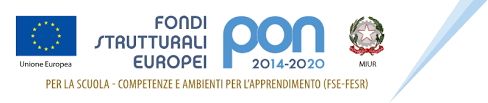 GRIGLIA DI VALUTAZIONE DOCENTI ESPERTI (da compilare nella parte riservata al candidato)Il/La sottoscritto/a ______________________________________________ nato/a a ____________________________________________ il _____________________, numero cellulare ____________________________________________ Allegato B - GRIGLIA DI VALUTAZIONE DEI TITOLI PER ESPERTO COLLAUDATORE:* Punti attribuiti dal concorrente. ** Punti attribuiti dalla commissione in base alla documentazione attestante il possesso dei titoli di studio e professionali.DICHIARAZIONE SOSTITUTIVA DELLE CERTIFICAZIONI(artt. 46 e 47 del D.P.R. n. 445/2000)Il/La sottoscritto/a, preso atto dei contenuti del Bando di Selezione e delle condizioni in esso contenute, dichiara che quanto riportato in precedenza risulta veritiero e di essere consapevole delle sanzioni civili e penali, richiamate dall’art. 76 del D.P.R. n. 445/2000, cui incorre in caso di dichiarazioni mendaci.Il/La sottoscritto/a, ai sensi del D.Lgs. n. 196 del 30/06/2003 e del Regolamento definito con Decreto Ministeriale n. 305 del 07/12/2006, dichiara di essere informato e consente il trattamento dei propri dati, anche personali, per le esigenze e le finalità dell’incarico di cui alla presente domanda.Lo/a scrivente si impegna comunque, qualora l'amministrazione lo ritenesse necessario, a documentare quanto fin qui dichiarato.Il/La sottoscritto/a autorizza ad assumere informazioni in merito alle esperienze di esperto PON dichiarate.La presente griglia è allegata all'istanza per la selezione degli esperti interni di cui avviso pubblico 20480 del 20/07/2021.FIRMA _______________________________________________________________________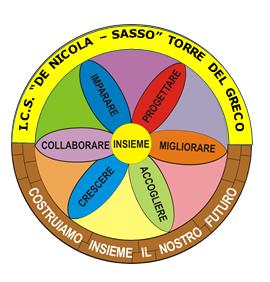 ISTITUTO COMPRENSIVO STATALE “DE NICOLA - SASSO”C.so Vittorio Emanuele,77 - 80059 TORRE DEL GRECO (NA)Cod. Fisc. 95170080634 - Cod. Mecc. NAIC8CS00C36° Distretto Scolastico  Tel./ Fax 081 882 65 00e-mail : naic8cs00c@istruzione.it -  http:// www.icsdenicolasasso.edu.itPEC:  naic8cs00c@pec.istruzione.itCERTIFICATA SGQ UNI - EN - ISO 9004:2009M.I.U.R.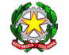 U.S.R. per la CampaniaDirezione GeneraleISTITUTO COMPRENSIVO STATALE “DE NICOLA - SASSO”C.so Vittorio Emanuele,77 - 80059 TORRE DEL GRECO (NA)Cod. Fisc. 95170080634 - Cod. Mecc. NAIC8CS00C36° Distretto Scolastico  Tel./ Fax 081 882 65 00e-mail : naic8cs00c@istruzione.it -  http:// www.icsdenicolasasso.edu.itPEC:  naic8cs00c@pec.istruzione.itCERTIFICATA SGQ UNI - EN - ISO 9004:2009Polo Qualità di Napoli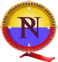 TITOLOCRITERI DI ATTRIBUZIONE DEL PUNTEGGIOda compilare a cura del candidatoda compilare a cura della commissioneLaurea300Laurea5 punti per ogni voto di differenza rispetto ad 80 [5*(Voto – 80)] per voto di laurea superiore ad 80/100Competenze informatiche certificate75 punti per ogni certificazioneCertificazione LIM200 puntiMaster/Specializzazioni50 punti per titoloPer ogni incarico di PROGETTAZIONE nell’ambito dei PON FESR e FAS2 punti per incaricoPer ogni incarico di COLLAUDO nell’ambito dei PON FESR e FAS3 punti per incarico